ПАМЯТКА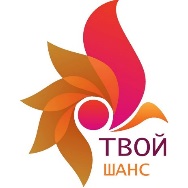 Самозащита родительских прав.О признании детей  находящимися в социально опасном положении (СОП) и противодействии безосновательным изъятиям ребенка из семьи.В каких случаях семью могут признать находящейся в СОП? Есть 6 критериев, которые показывают, что несовершеннолетние находятся в социально опасном положении: Дети воспитываются в семье, где родители (другие законные представители) не исполняют или ненадлежащим образом исполняют свои обязанности по воспитанию, обучению или содержанию ребенка. Что имеется в виду: отсутствие адекватного возрасту ребенка питания, одежды, жилья, образования, медицинской помощи; отсутствие внимания, что может привести к несчастному случаю; недостаток заботы, обусловленный болезнью, бедностью, невежественностью или неопытностью; уклонение от уплаты алиментов; факты оставления ребенка без пищи, тепла, присмотра, изгнания ребенка из дома; лишение родительских прав в отношении братьев, сестер. Дети воспитываются в семье, где родители (другие законные представители) злоупотребляют родительскими правами. Что имеется в виду:к примеру, ребенка принуждают к попрошайничеству, занятию проституцией, азартным играм; ребенка вовлекают в преступную деятельность, антиобщественное поведение; ребенку запрещают посещать учреждение образования; к ребенку систематически применяют антипедагогические меры воздействия.Дети воспитываются в семье, где родители (другие законные представители) отрицательно влияют на их поведение (воспитание носит антиобщественный характер). Что имеется в виду: когда ребенка приобщают к спиртным напиткам, немедицинскому употреблению наркотических, токсических, психотропных и других сильнодействующих, одурманивающих веществ; родители несовершеннолетнего ведут аморальный образ жизни (злоупотребляют алкогольными напитками, занимаются проституцией и др.); родители привлечены к административной ответственности за совершение ряда правонарушений.  Дети становятся жертвами физического, психического, сексуального или иного вида насилия. Что имеется в виду: оскорбление и унижение достоинства ребенка, предъявление ребенку чрезмерных требований, однократное грубое психическое воздействие, вызвавшее у ребенка психическую травму и др. Дети совершают правонарушения и иные антиобщественные действия. Что имеется в виду: ребенок нарушает дисциплину, увеличиваются пропуски занятий в учреждении образования; наблюдаются асоциальные связи несовершеннолетнего, бродяжничество, совершение действий, влекущих административную либо уголовную ответственность, нахождение ребенка на учете в инспекции по делам несовершеннолетних.  Дети находятся в неблагоприятных условиях, экстремальной жизненной ситуации. Что имеется в виду: несовершеннолетний находится в семье в ситуации конфликта, с наличием стрессовых факторов: безработица, тунеядство, финансовые проблемы, невыносимая нравственная атмосфера; выявлены факты жестокого обращения с несовершеннолетним со стороны сверстников, взрослых, а также когда несовершеннолетний пострадал в результате аварии, катастрофы, бедствий,  ребенок предоставлен сам себе, не имеет места жительства или места пребывания.
ЧТО может стать поводом для начала процесса признания СОП?Поводом может стать сообщение в управление образования, поступившее от педагогов школы, детского сада, медработников, сотрудников милиции, работников суда, работников ЖЭСов, отдела социальной защиты, просто граждан. Информации немедленно заносится в «Журнал учета информации о детях, оказавшихся в неблагоприятной обстановке, полученной от педагогических работников, государственных органов (в том числе отделов образования), государственных и иных организаций, от граждан)».  Отдел образования не позднее одного рабочего дня, следующего за днем поступления информации о неблагоприятной для детей обстановке, направляет ее в учреждение образования, в котором обучается (воспитывается) ребенок (дети), или в социально-педагогический центр по месту проживания (нахождения) ребенка (детей) - в отношении ребенка (детей) в возрасте до 3 лет либо ребенка (детей), который не зачислен в учреждение образования. Руководителем учреждения образования (социально-педагогического центра) в течение одного рабочего дня, следующего за днем получения информации о неблагоприятной для детей обстановке, принимается решение, которым определяются персональный состав комиссии по проведению социального расследования (далее - комиссия), срок его проведения, не превышающий 15 рабочих дней, порядок и срок обследования условий жизни и воспитания ребенка, дата проведения заседания совета учреждения образования (социально-педагогического центра) по профилактике безнадзорности и правонарушений несовершеннолетних (далее - совет профилактики).Обследование условий жизни и воспитания ребенка (детей)проводится комиссией не позднее трех рабочих дней со дня, следующего за днем принятия руководителем учреждения образования (социально-педагогического центра) решения.  Составляется акт обследования условий жизни и воспитания ребенка (детей), в котором отражаются сведения о ребенке (детях), родителях ребенка, иных гражданах, проживающих совместно с семьей и участвующих в воспитании ребенка (детей), а также о наличии либо отсутствии критериев и показателей социально опасного положения. При проведении обследования условий жизни и воспитания ребенка комиссия обязана сообщить родителям, что послужило поводом для проведения такого обследования. Дата и время посещения семьи должна быть согласована с родителями (Рекомендации Министерства образования: «Чтобы не создавать напряжения во взаимоотношениях с законными представителями обучающихся, предупредить возникновение конфликтов, воспитателю, классному руководителю, куратору (мастеру производственного обучения) рекомендуется согласовать с ними дату и время посещения»)Акт обследования условий жизни и воспитания ребенка (детей)подписывается членами комиссии и представляется для ознакомления родителям ребенка (детей). При отказе родителей от ознакомления с актом в нем делается отметка об этом с указанием причин отказа. Важно: акт должен быть составлен на месте его проведения. Родители имеют право поставить подпись и дату об ознакомлении с актом, внести в него свои замечания, если в акте имеются сведения, не соответствующие действительности, и   сфотографировать содержание.  Отговорки о том, что он будет составлен не здесь, «потом заберете» и др.  - желательно записать на звуковое устройство. В том случае, если все же вам отказали в этом, можно направить письменное обращение на имя руководителя государственного органа с описанием ситуации и (или) с просьбой о предоставлении вам копии акта обследования для ознакомления (копию обращения зарегистрировать и оставить себе). Акт обследования условий жизни и воспитания и информация по результатам социального расследования рассматривается на Совете профилактики безнадзорности и правонарушений несовершеннолетних в школе, детском саду, СПЦ (если ребёнку до трех лет). На Совете профилактике принимается одно из следующих решений:обратиться в координационный совет для принятия решения о признании ребенка находящимся в социально опасном положении;рекомендовать родителям в течение трех рабочих дней обратиться за оказанием социальных услуг по устранению трудной жизненной ситуации в соответствии с законодательством.Важно: если Совет профилактики принял решение обратиться в координационный совет с ходатайством о поставке в СОП, у вас две недели на устранение недостатков в воспитании ребенка, на сбор доказательств, указывающих на необоснованность и ошибочность принятого решения.Координационный совет рассматривает материалы в течение 14 дней и принимает одно из решений:признать ребенка находящимся в социально опасном положении и определить мероприятия, обязательные для исполнения родителями и государственными органами, государственными и иными организациями;рекомендовать родителям в течение трех рабочих дней обратиться за оказанием социальных услуг по устранению трудной жизненной ситуации в соответствии с законодательством.Важно: обязательно присутствовать на заседании, вести себя спокойно, не скрывать, если такое положение в семье сложилось по причине тяжелого материального положения, главное - демонстрировать свое небезразличие к судьбе ребенка, показать запланированные действия по изменению положения, представить доказательства своих намерений улучшить обстановку или ходатайствовать о приобщении материалов, опровергающих информацию, поступившую из учреждения, в котором находится ребенок и др.Решение о признании ребенка (детей) находящимся в социально опасном положении, включающее мероприятия, в течение трех рабочих дней со дня его принятия направляется родителям, государственным органам, государственным и иным организациям, ответственным за его реализацию.Важно: обжаловать решение вы можете в течение 10 дней в прокуратуру, в Комитет по образованию, Министерство по образованию и в суд (при наличии нарушения процесса, проявления субъективизма со стороны комиссии, дискриминации по отношению к вам или ребенку) Обратите внимание, что в период, когда вы обжалуете решение, выполнение плана мероприятий, утвержденных решением КДН – обязательно.В случае, если семью поставили в СОП и вы не обжаловали решение, необходимо и очень важно выполнить все пункты индивидуального плана защиты прав и законных интересов несовершеннолетнего, в котором должны быть оговорены все проблемные моменты семьи.Обратите внимание, даже если учреждение (школа, детсад, СПЦ) не направили ходатайство о постановке вас в СОП, внимание к вашей семье будет повышено в течение некоторого периода.Исполнение решения о признании ребенка находящимся в социально опасном положении не реже одного раза в квартал рассматривается координационным советом.Координационный совет по результатам анализа исполнения родителями и государственными органами, государственными и иными организациями решения о признании ребенка находящимся в социально опасном положении принимает решение:о внесении изменений и дополнений в решение о признании ребенка находящимся в социально опасном положении, в том числе о включении дополнительных мероприятий, изменении сроков их исполнения, ответственных исполнителей;о направлении в комиссию по делам несовершеннолетних ходатайства о необходимости признания ребенка нуждающимся в государственной защите; Важно: ИМЕННО ЗА ЭТИМ РЕШЕНИЕМ СЛЕДУЕТ ПРИНУДИТЕЛЬНОЕ ИЗЪЯТИЕ РЕБЕНКА ИЗ СЕМЬИ И ПОМЕЩЕНИЕ ЕГО В ГОСУДАРСТВЕННОЕ УЧРЕЖДЕНИЕ. НИКАКИМ ДРУГИМ СПОСОБОМ ГОСУДАРСТВО РЕБЕНКА НЕ ЗАЩИТИТ.о прекращении исполнения решения о признании ребенка находящимся в социально опасном положении в связи с переездом семьи на новое место жительство, в случае устранения причин, повлекших признание ребенка  находящимся в социально опасном положении, или по достижении ребенком возраста восемнадцати лет, в случае избрания для него меры пресечения в виде заключения под стражу, осуждения его к наказанию в виде ареста или лишения свободы, в случае смерти ребенка, а также объявления его умершим либо признания безвестно отсутствующим в установленном законодательством порядке.Обратите внимание, что при устранении причин, повлекших признание СОП, вас могут снять с учета уже по истечении трех-четырех месяцев.В случае, если ребенка все же изъяли из семьи, алгоритм действий примерно тот же, что и в предыдущем случае. Главное — оперативно обжаловать решение. Если это не удастся - дальше задача состоит в том, чтобы доказать, что ситуация в семье изменилась полностью, что она стабильна и больше не повторится, не терять связи с ребенком: постоянно его посещать в приюте, поддерживать контакты с социально-психологической службой приюта, доказать свое желание воспитывать ребенка в семье, накапливать материал, подтверждающий это.При изъятии ребенка из семьи трудности будут еще и в том, что вы получаете статус «обязанное лицо» и возмещаете расходы на содержание ребенка. Вернуть ребенка в этом случае будет сложнее, так как первый срок (СОП) предполагает полное исключение причин, создавших СОП. Полагается, если родитель не использовал первый срок для изменения ситуации, следовательно, семья нестабильна, наступившие в семье изменения после изъятия ребенка - временные. Важно: в первые дни нахождения ребенка в приюте встречайтесь с директором приюта и просите взыскание средств производить на добровольной основе. Для этого необходимо официальное оформление через нотариуса.  При этом денежные средства должны поступать ежемесячно, возможно и не в полном объеме, но - ежемесячно. В случае возвращения вам ребенка долг погасится.ВАШИ ДЕЙСТВИЯ ПРИ ОБЖАЛОВАНИИ РЕШЕНИЙ:Подготовлено 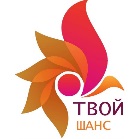 РСОО «Твой шанс»Минск 2020